CURRICULUM   VITAE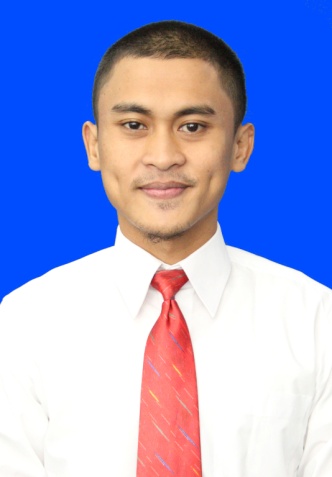 I declare that all written above is true and can be responsible.Sincerely,Andika AnggakusumaPersonal   Details :Personal   Details :Personal   Details :Full Name:Andika AnggakusumaAddress:Pondok Surya Mandala Jl.Surya Kencana 2 Blok E1 no 7 RT 04 RW 13 17146 Phone:089654112063E-mail:ini@andikanggakusuma.web.id Place, Date of Birth:Bekasi, August 17th 1990ReligionIslamGender:MaleMarital Status:SingleNationality:IndonesianEducational   Background :Educational   Background :Educational   Background :Educational   Background :                                                                                                                                                                                                School                                                                                                                                                                                                School           PlacePeriodElementary School :SDN Jaka Setia 21996  -  2002Junior High School :SMPN 252 Jakarta Timur = 28.002002  -  2005Senior High School:SMAN 81 Jakarta Timur = 54.702005  -  2008College:Polytechnic Telkom Bandung ( Management Information )
GPA = 3.472008 - 2011College:Bina Nusantara University ( System Information )
GPA = 3.212012 - 2014College:State University of Jakarta ( Magister Management )2015 - Training and Certificate :Training and Certificate :Training and Certificate :SpecificationPlacePeriodLinux Fundamental & Advanced ServerDuren Jaya, Bekasi Timur2012Mikrotik “MTCNA”Slipi, Jakarta Barat2013Zimbra Mail Server : Fundamental & MediumDuren Jaya, Bekasi Timur2014Mastering Zimbra Mail Server ( Advanced Configuration & Multi Server )Duren Jaya, Bekasi Timur2015VMware vSphere Fundamental & MediumDuren Jaya, Bekasi Timur2016 Practical Working and research Experiences : Practical Working and research Experiences : Practical Working and research Experiences :SpecificationPlacePeriodOn the Job Training at PT. Pelabuhan Indonesia 2, Tbk  Division ITJakartaJuly-August 2010Network Monitoring C4 Telekomunikasi IndonesiaJakartaNovember 2011 – Desember 2011IT Programmer  Pasiad IndonesiaJakartaDesember 2011 – June 2012IT Support Wahana Tata InsuranceJakartaJuly 2012 -Organizational   Experiences :Organizational   Experiences :Organizational   Experiences :SpecificationPlacePeriodCrew of UKM Futsal Telkom PolytechnicTelkom Polytechnic , Bandung2010Crew of Karang Taruna Pondok Surya MandalaRT 04 Pondok Surya Mandala, Bekasi2008 - 2009General SkillsSoftwaresWindows 98, Win XP, Windows Vista, Windows 7, Windows 8, Windows 10;MS Office 2003/2007/2010/2013 (MS Word, MS Exel, MS Power Point, MS Access, Ms Visio, Ms Project, MS OneNote, MS Outlook);Internet Application ( Explorer, Mozila Firefox, Google Chrome); ProgrammingHTML, PHP , MySQL, OracleLanguagesIndonesian (Excelent), English (Speaking, Writing, Reading and Listening are passive)NetworkingMikrotikServerSamba Sharing Server, FTP Server, Squid Internet Proxy, Apache Web Server, DNS Server, LDAP Server, Zimbra Mail Server, VMwareProject  :Project  :“Aplikasi Perekaman Kegiatan Operasional Rumah Sakit (Pendaftaran pasien, pemesanan kamar rawat inap) (Studi kasus : Rumah Sakit Islam Muhammadiyah Bandung)” using PHP and MySQL for Final Project2011Hosting local server and develop all websites PT. Pasiad Indonesia2012Linux Server for LDAP, DNS, DHCP, Apache Web Server, Squid Proxy and FTP Server2013“ Analisis dan Perancangan Knowledge Management pada PT. Asuransi Wahana Tata “ using PHP and MySQL for Thesis2013Routing configuration for all branch office Wahana Tata Insurance Network2014Inventory and Help Desk system using Spiceworks2014Migration email server Zimbra 5 to Zimbra 82015Website and Email Server PT. Optima Kualitas Garansi ( www.okgaransi.co.id)2015Website SMA N 16 Bekasi ( www.sman16bekasi.sch.id )2015